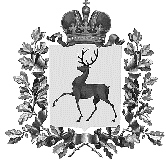 УПРАВЛЕНИЕ ФИНАНСОВАДМИНИСТРАЦИИ ТОНШАЕВСКОГО МУНИЦИПАЛЬНОГО ОКРУГА НИЖЕГОРОДСКОЙ ОБЛАСТИПРИКАЗ26 января 2022 года    	12-о_________________                                                           №  _________________О внесении изменений в приказ 86-о от 21 декабря 2021 года «Об утверждении порядка применения кодов целевых статей расходов классификации расходов при формировании бюджета Тоншаевского муниципального округа на 2022 год и плановый 2023 и 2024 годов»В целях обеспечения формирования и исполнения бюджета Тоншаевского муниципального округа на 2022 год и плановый период 2023 и 2024 годов п р и к а з ы в а ю:1. Внести в Порядок применения кодов целевых статей расходов классификации расходов при формировании бюджета Тоншаевского муниципального округа, утвержденный приказом управления финансов администрации Тоншаевского района от 21 декабря 2021 года №86-о, следующие изменения:1.1.В перечне и правилах отнесения расходов бюджета округа  на соответствующие целевые статьи классификации расходов бюджетов:1)после целевой статьи 02.4.02.S2770  дополнить абзацами следующего содержания:02.4.A1.55190  Субсидия на поддержку отрасли культуры на капитальный ремонт музыкальной школыПо данной целевой статье отражаются расходы на поддержку отрасли культуры на капитальный ремонт музыкальной школы2)после целевой статьи 02.4.A1.55190  дополнить абзацами следующего содержания:02.4.A2.55190  Субсидия на государственную поддержку лучших сельских учреждений культурыПо данной целевой статье отражаются расходы на государственную поддержку лучших сельских учреждений культуры3)после целевой статьи 09.4.01.72650  дополнить абзацами следующего содержания:09.4.01.S2120  Субсидия на снос расселенных многоквартирных жилых домов в муниципальных образованиях Нижегородской областиПо данной целевой статье отражаются расходы на снос расселенных многоквартирных жилых домов в муниципальных образованиях Нижегородской области4)после целевой статьи 11.1.02.S2190  дополнить абзацами следующего содержания:11.1.02.S2610  Субсидия на приобретение автобусаПо данной целевой статье отражаются расходы на приобретение автобуса4)после целевой статьи 14.3.05.28810  дополнить абзацами следующего содержания:14.4.04.28810  Устройство сетей наружного освещения по ул.Кирова в р.п.Пижма Тоншаевского муниципального округа Нижегородской областиПо данной целевой статье отражаются расходы на устройство сетей наружного освещения по ул.Кирова в р.п.Пижма Тоншаевского муниципального округа Нижегородской области5)после целевой статьи 14.3.04.28810  дополнить абзацами следующего содержания:14.4.04.72650  Устройство сетей наружного освещения по ул. Кирова в р.п. Пижма Тоншаевского муниципального округа Нижегородской областиПо данной целевой статье отражаются расходы на устройство сетей наружного освещения по ул.Кирова в р.п.Пижма Тоншаевского муниципального округа Нижегородской области за счет областного бюджета6)после целевой статьи 14.4.04.72650  дополнить абзацами следующего содержания:14.4.04.S2650  Устройство сетей наружного освещения по ул. Кирова в р.п. Пижма Тоншаевского муниципального округа Нижегородской областиПо данной целевой статье отражаются расходы на устройство сетей наружного освещения по ул.Кирова в р.п.Пижма Тоншаевского муниципального округа Нижегородской области за счет бюджета округа7)после целевой статьи 14.4.37.S260B  дополнить абзацами следующего содержания:14.4.37.S260D  Ремонт участка дороги по ул.Запрудная р.п.ТоншаевоПо данной целевой статье отражаются расходы на ремонт участка дороги по ул.Запрудная р.п.Тоншаево8)после целевой статьи 14.4.38.S260C дополнить абзацами следующего содержания:14.4.38.S260F  Ремонт участка дороги по ул. Октябрьская р.п.ТоншаевоПо данной целевой статье отражаются расходы на ремонт участка дороги по ул. Октябрьская р.п.Тоншаево9)после целевой статьи 14.4.39.S2210  дополнить абзацами следующего содержания:14.4.40.S2210  Софинансирование областной субсидии на ремонт автомобильных дорог общего пользования местного значения за счет акцизов на нефтепродукты (5%) (Ремонт дорожного покрытия по ул. Новая р.п. Пижма)По данной целевой статье отражаются расходы на софинансирование областной субсидии на ремонт автомобильных дорог общего пользования местного значения за счет акцизов на нефтепродукты (5%) (Ремонт дорожного покрытия по ул. Новая р.п. Пижма)10)после целевой статьи 66.0.03.S2120  дополнить абзацами следующего содержания:66.0.03.S2680  Субсидия на реализацию мероприятий в рамках проекта "Память поколений"По данной целевой статье отражаются расходы на реализацию мероприятий в рамках проекта "Память поколений» на территории Тоншаевского муниципального округа11)после целевой статьи 66.0.03.S2680  дополнить абзацами следующего содержания:66.0.03.S2820  Субсидия на содержание объектов благоустройства и общественных территорийПо данной целевой статье отражаются расходы на содержание объектов благоустройства и общественных территорий Тоншаевского муниципального округа12)после целевой статьи 66.0.03.S2820  дополнить абзацами следующего содержания:66.0.03.S2980  Субсидия на проведение ремонта дворовых территорий в муниципальных образований Нижегородской областиПо данной целевой статье отражаются расходы на проведение ремонта дворовых территорий в Тоншаевском муниципальном округеНачальник управления:                   	                        Н.В.Куликова